28 сентября 2021 г. № 36-рО внесении изменения в Порядок формирования, подготовки и использования резерва управленческих кадров муниципального образования города Чебоксары, утвержденного постановлением главы города Чебоксары от 30 декабря 2013 года № 98В целях оптимизации процессов кадровой работы с резервом управленческих кадров муниципального образования города Чебоксары:1. Внести изменение в Порядок формирования, подготовки и использования резерва управленческих кадров муниципального образования города Чебоксары, утвержденный постановлением главы города Чебоксары   от 30 декабря 2013 года № 98, признав утратившим силу пункт 8.2 раздела VIII «Исключение из Резерва».2. Настоящее распоряжение вступает в силу со дня его официального опубликования.3. Контроль за исполнением настоящего распоряжения оставляю за собой.Глава города Чебоксары                                                                  О.И. КортуновЧувашская РеспубликаГлава города Чебоксарыраспоряжение 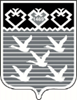 Чǎваш РеспубликиШупашкар хулин пуҪлĂхĔХуШу